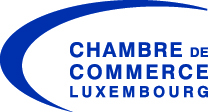 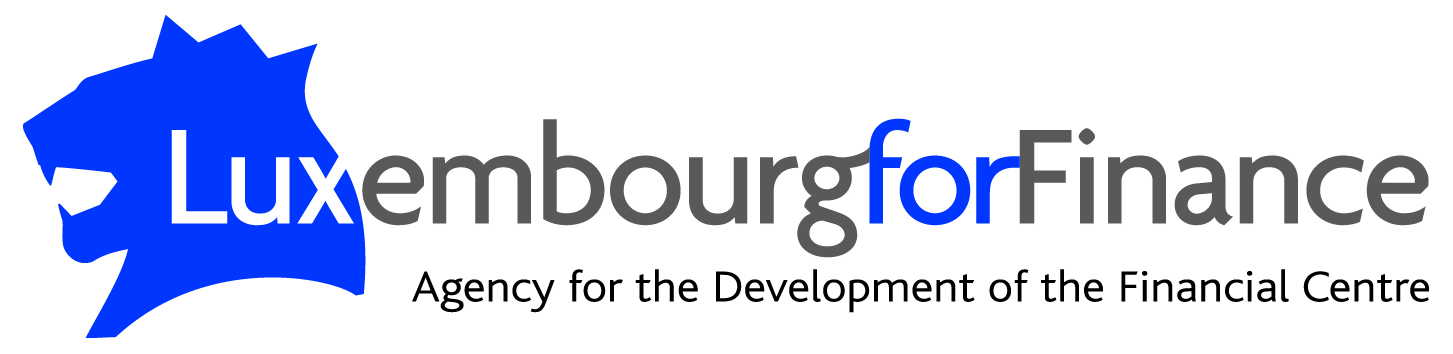 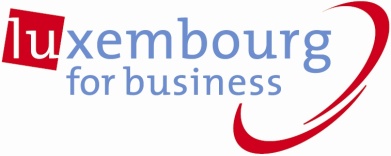 Official Economic & Financial Mission to TurkeyNovember 19 – 22, 2013Draft ProgramStand 12.11.2013Tuesday, 19th of November 2013Departure from Luxembourg Airport at 12h45Turkish Airlines Regular Flight with special rate(*): Luxembourg-Istanbul 	TK1354 P  TU 19NOV  LUXIST KK70  1245 1700 CABIN YE		12h45-17h00			Arrival at Istanbul Airport 			Transfer by bus to the “Ciragan Kempinski Hotel” (+- 1 hour travel)		ÇIRAĞAN PALACE KEMPINSKI HOTEL		Sanayi Mh., Torun Sk No:40, 		34000 Beşiktaş / İstanbul		Tel :+90 535 761 1054	http://www.kempinski.com/de/istanbul/ciragan-palace/welcome/ Evening		Free		 Wednesday, 20th of November 201308h00-09h00		Departure by bus from Kempinski to ITO			Istanbul Chamber of Commerce (ITO)			Readiye Caddesi 			34112 Eminönü / Istanbul09h00 – 10h30	Breakfast Briefing session in collaboration with ITO & DEIK			- Welcome address- Presentation “Doing Business in Turkey” by ITO- Briefing on the matchmaking- Distribution of the final b2b meeting agendas10h30-12h30	Individual business meetings with companies organised according to the participant’s needs and wishes 12h30-14h00		Networking lunch14h00-16h00		Additional business meetings or free afternoonPlease note that no group transportation by bus will be organised after the matchmaking session.19h20		Departure by foot to the Restaurant Feriye19h30		Dinner in collaboration with Bilateral Chamber/TLBC		Venue: Feriye Lokantasi 		Yıldız Mh., Çırağan Cd No:40, Beşiktaş,		Istanbul 		Telefon:+90 212 227 2216		http://www.feriye.com/ Thursday, 21st November 2013Business Forum Turkey-Luxembourg in collaboration with DEIK in presence of HRH the Grand Duke of Luxembourg and of President Gül (tbc)Program of the seminar*:	Venue: ÇIRAĞAN PALACE KEMPINSKI HOTELFor companies interested in Logistics14h00 – 18h00	Visit of Logitrans** Transport Logistics Exhibition14h00	Departure by bus to Logistrans15h00			Arrival at LogitransVenue: Istanbul Expo Center				Cobancesme Kavsagi P.K. 40 34149 Airport - Yesilkoy – IstanbulGuided tour of the fair 17h15			Departure by bus back to the Ciragan Palace Kempinski		For companies not interested in LogisticsFree afternoon19h30 – 22h00	Official Reception in presence of TRH the Grand Duke and the Grand Duchess of LuxembourgVenue: ÇIRAĞAN PALACE KEMPINSKI HOTELGuests should arrive no later than 19h00	Dress code: business attire (dark colours)Friday, 22nd of November 201306h30			Departure by bus to Istanbul Attatürk Airport Turkish Airlines Regular Flight with special rate(*): Istanbul-Luxembourg			TK1353 P  FR 22NOV  ISTLUX KK70  0915 1145 CABIN YE 		09h15-11h4511h45			Arrival in Luxembourg09.00-09.30Registration and welcome coffee09.30-12.00Economic and Financial SeminarWelcome Addresses09.30Rifat Hisarcıklıoğlu, President, TOBB & DEIKPierre Gramegna, Director General, Chamber of Commerce of the Grand Duchy of Luxembourg09.45Keynote speechesH.E. Zafer Çağlayan, Minister of the Economy, Republic of TurkeyH.E. Etienne Schneider, Minister of the Economy and Foreign Trade, Grand Duchy of LuxembourgTestimonial CFL / Mars LogisticsFernand Rippinger, CEO, CFL cargo10.30Solutions made in Luxembourg for Turkish investorsModerator: Nicolas Mackel, CEO, Luxembourg for Finance (LFF)Participants: Didem Gordon, Vice Chairman, Turkish Institutional Investment Manager’s Association (TKYD) – CEO, Ashmore Asset ManagementYves Maas, Head of Private Banking Group Luxembourg (PBGL)Fouad Rathle, CEO, Türkiye Garanti Bankasi A.Ş. (Luxembourg branch) Marc Saluzzi, Chairman, Association of the Luxembourg Fund Industry (ALFI)Robert Scharfe, CEO, Luxembourg Stock Exchange11.15 Investment opportunities and new incentive systems in TurkeyRepresentative of the Turkish Ministry of Economy, General Directorate of Incentives Implementation and Foreign Investment12.00-12.30Closing Session12.00Closing remarksHis Royal Highness, the Grand Duke of Luxembourg H.E. Abdullah Gül, President, Turkish Republic (tbc)12.25Signing CeremonySetting up of the Turkey-Luxembourg Business Council MoU between Utikad & Cluster for Logistics in presence of the ministers (tbc)12.30-14.00Standing lunch buffet and networking